Maxi MusterPersönliche DatenGeburtsdatum:								05.05.2005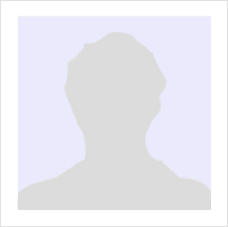 Geburtsort:										MusterstadtGeburtsland:									DeutschlandAnschrift:										Musterstraße 7712345 Musterstadt  Telefon:             							+49 12345678910E-Mail:  											maxi.muster@mail.deSchulbildung08/2020 – 07/2023	Klasse 11 – 13 (Oberstufe), Goethe-Gymnasium in Musterstadt, IB-Diplom 07/202308/2015 – 07/2020		Klasse 5 - 10 (Unter- und Mittelstufe), Goethe-Gymnasium in Musterstadt08/2011 – 06/2015				 	Klasse 1 - 4, Schiller-Grundschule in MusterstadtHinweis: Aus dem Lebenslauf muss lückenlos der schulische Werdegang nachvollziehbar sein, Kindergarten und Vorschulklassen sollen hier nicht aufgeführt werden. Auch das Wiederholen oder das Überspringen einer Jahrgangsstufe muss kenntlich gemacht werden und enthalten sein. Informationen wie Praktika, berufliche Erfahrungen und Hobbies sind nicht relevant für die Anerkennung. Bitte löschen Sie diesen Hinweis vor Versand.Musterstadt, 01.01.2024  (Unterschrift erforderlich)